MOD	ECP/24A3/1RESOLUCIÓN 9 (Rev. )Participación de los países, en particular de los países en desarrollo,
en la gestión del espectro de frecuenciasLa Conferencia Mundial de Desarrollo de las Telecomunicaciones (),considerandoa)	que el crecimiento constante de la demanda de espectro por parte de las aplicaciones actuales y nuevas de radiocomunicaciones, impone cada vez mayores exigencias a un recurso escaso;b)	que, dadas las inversiones realizadas en los equipos e infraestructuras existentes, las modificaciones importantes en la utilización del espectro suelen ser difíciles de implantar, salvo a largo plazo;c)	que el mercado impulsa el desarrollo de nuevas tecnologías para encontrar soluciones nuevas a los problemas de desarrollo;d)	que las estrategias nacionales deben tener en cuenta los compromisos internacionales con arreglo al Reglamento de Radiocomunicaciones;e)	que se recomienda que las estrategias nacionales tengan también en cuenta los cambios que se producen en el sector de las telecomunicaciones/tecnologías de la información y la comunicación (TIC) a escala mundial y los avances tecnológicos;f)	que las innovaciones técnicas y el fomento de la compartición podrían facilitar un mayor acceso al espectro;g)	que, dados sus trabajos actuales, el Sector de Radiocomunicaciones de la UIT (UIT-R) está en condiciones de proporcionar información de ámbito mundial sobre la evolución de la tecnología de radiocomunicaciones y de las tendencias en la utilización del espectro;h)	que el Sector de Desarrollo de las Telecomunicaciones de la UIT (UIT-D) está en condiciones de facilitar la participación de los países en desarrollo en las actividades del UIT-R y, de distribuir, entre los países en desarrollo que lo requieren, los resultados de las actividades concretas del UIT-R;i)	que dicha información ayudaría a los gestores del espectro de los países en desarrollo a formular sus propias estrategias nacionales de medio o largo plazo;j)	que esta información permitiría a los países en desarrollo aprovechar los estudios sobre compartición y sobre otros temas técnicos realizados en cooperación con el UIT-R, en particular los nuevos métodos de compartición del espectro tales como el acceso dinámico al espectro (DSA);k)	que en lo que se refiere a la gestión del espectro, una de las preocupaciones más acuciantes de numerosos países en desarrollo, incluidos los países menos adelantados, los pequeños Estados insulares en desarrollo, los países en desarrollo sin litoral y los países con economías en transición, es la dificultad de elaborar métodos para el cálculo de las tasas aplicables a la utilización del espectro de radiofrecuencias;l)	que los acuerdos regionales, bilaterales o multilaterales pueden servir de base para fomentar la cooperación en el campo del espectro radioeléctrico;m)	que la redistribución1 del espectro permitiría absorber la creciente demanda de las nuevas aplicaciones de radiocomunicaciones y de las ya existentes;n)	que la comprobación técnica del espectro incluye la utilización eficaz de las instalaciones de comprobación técnica del espectro para la gestión del espectro, la evaluación de la utilización del espectro a efectos de la planificación del mismo, la prestación de asistencia técnica para la atribución y asignación de frecuencias, así como la resolución de los casos de interferencia perjudicial;o)	que al examinar las prácticas óptimas de la gestión del espectro se observa la necesidad de que el acceso a la banda ancha sea más asequible para las poblaciones de bajos ingresos, especialmente en los países en desarrollo,reconociendoa)	que todo Estado tiene el derecho soberano de gestionar la utilización del espectro en el interior de su territorio;b)	que existe una necesidad imperiosa de que los países en desarrollo participen en las actividades de la UIT, de conformidad con lo expresado en la Resolución 5 (Rev. Dubái, 2014) de la presente Conferencia, la Resolución UIT-R 7-2 (Rev. Ginebra, 2012) de la Asamblea de Radiocomunicaciones y la Resolución 44 (Rev. Dubái, 2012) de la Asamblea Mundial de Normalización de las Telecomunicaciones, que puede plantearse a título individual o a través de los Grupos Regionales;c)	que es importante tener en cuenta el trabajo en curso del UIT-R y del UIT-D, y la necesidad de evitar la duplicación de esfuerzos;)	la elaboración con éxito de la "Base de datos de tasas de espectro" (Base de datos TE), así como la compilación inicial de directrices2 y estudios de casos prácticos que ayuden a las administraciones a obtener información de la base de datos TE para su utilización en la preparación de los modelos de cálculo de tasas que mejor se adapten a sus necesidades nacionales;)	que, en conexión con el Manual del UIT-R sobre Gestión Nacional del Espectro y con el Informe UIT-R SM.2012, se han compilado directrices adicionales que ofrecen diversos planteamientos nacionales de tasas de gestión del espectro para la utilización del espectro)	que las diversas Comisiones de Estudio del UIT-R llevan a cabo numerosas actividades relativas a la compartición del espectro, que podría tener consecuencias en la gestión nacional del espectro y revestir particular interés para los países en desarrollo;)	que el UIT-R sigue actualizando la Recomendación UIT-R SM.1603, que proporciona directrices para la reorganización del espectro;)	que el Manual del UIT-R sobre comprobación técnica del espectro contiene directrices para la instalación y explotación de infraestructuras de comprobación técnica del espectro, así como para la puesta en marcha de dicha comprobación, mientras que la Recomendación UIT-R SM.1139 prescribe los requisitos administrativos y de procedimiento para los sistemas internacionales de comprobación técnica,teniendo en cuentael número 155 del Convenio de la UIT, en el que se define la finalidad de los estudios llevados a cabo en el UIT-Rresuelve	proseguir el desarrollo de la Base de datos TE, integrando las experiencias nacionales, y ofrecer directrices adicionales y casos prácticos, basados en las contribuciones de las administraciones;	actualizar la información disponible en los Cuadros nacionales de atribución de bandas de frecuencias, que se complementará con los portales de la Res. 9 y de ICT Eye;	seguir recabando la información necesaria respecto de las actividades realizadas por las Comisiones de Estudio 1 y 2 del UIT-D, la Comisión de Estudio 1 del UIT-R y los programas pertinentes de la BDT,encarga al Director de la Oficina de Desarrollo de las Telecomunicaciones	que aliente a los Estados Miembros de los países en desarrollo a nivel nacional y/o regional a facilitar al UIT-R y al UIT-D  en materia de gestión nacional del espectro de frecuencias, necesidades que el Director tratará de satisfacer;	que aliente a los Estados Miembros a seguir aportando a la UIT-R y la UIT-D ejemplos prácticos de sus experiencias en relación con la Base de datos TE, la evolución de las tendencias en la gestión del espectro, la reorganización del espectro, así como la instalación y explotación de sistemas de comprobación técnica del espectro;	que adopte las medidas adecuadas de forma que la labor derivada de esta Resolución se realice en los seis idiomas oficiales y de trabajo de la Unión,invita al Director de la Oficina de Radiocomunicacionesa velar por la continuidad de la colaboración entre el UIT-R y el UIT-D con miras a la aplicación de esta Resolución.Motivos:	Las modificaciones propuestas de la Resolución 9 tienen por objeto:–	garantizar que los estudios de caso y los requisitos especiales de las organizaciones nacionales de gestión del espectro de países en desarrollo se señalen directamente a la atención de las Comisiones de Estudio del UIT-R pertinentes;–	fomentar la organización de talleres o seminarios para presentar y explicar los resultados de las Comisiones de Estudio del UIT-R, en particular la Comisión de Estudio 1, en lugar de escribir un informe durante el periodo de estudios;–	seguir recopilando estudios de caso prácticos nacionales y ponerlos rápidamente a disposición a través del sitio web del UIT-D;–	dejar de producir un informe específico sobre esta Resolución.[Nota del Editor: se propone suprimir el Anexo 1, por cuanto al proponer que se deje de producir un informe especial, el Anexo ya no resulta pertinente. En cambio, se sugiere que todo tema relacionado con la gestión del espectro y de interés para los países en desarrollo, sea objeto de intercambio de información en el marco de la Resolución 9, como se indica en la revisión propuesta del encarga 1 al Director de la Oficina de Desarrollo de las Telecomunicaciones y al Director de la Oficina de Radiocomunicaciones.]______________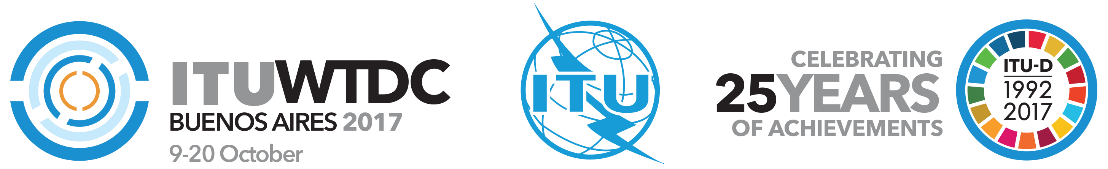 Conferencia Mundial de Desarrollo de las Telecomunicaciones 2017 (CMDT-17)Buenos Aires, Argentina, 9-20 de octubre de 2017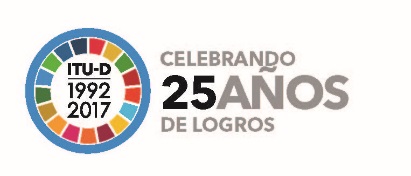 SESIÓN PLENARIASESIÓN PLENARIAAddéndum 3 al
Documento WTDC-17/24-S22 de agosto de 2017Original: inglésEstados Miembros de la Conferencia Europea de 
Administraciones de Correos y TelecomunicacionesEstados Miembros de la Conferencia Europea de 
Administraciones de Correos y TelecomunicacionesEstados Miembros de la Conferencia Europea de 
Administraciones de Correos y TelecomunicacionesPropuestas para los trabajos de la ConferenciaPropuestas para los trabajos de la ConferenciaPropuestas para los trabajos de la ConferenciaÁrea prioritaria:	–	Resoluciones y RecomendacionesResumen:Las propuestas de revisión de la Resolución 9 tienen por objeto:–	garantizar que los estudios de caso y los requisitos especiales de las organizaciones nacionales de gestión del espectro de países en desarrollo se señalen directamente a la atención de las Comisiones de Estudio del UIT-R pertinentes. Así, resultará más fácil tomar en consideración los requisitos específicos de los países en desarrollo a la hora de proporcionar prácticas óptimas de gestión del espectro en los productos finales del UIT-R, como son las Recomendaciones, Informes y/o Manuales del UIT-R;–	fomentar la organización de talleres o seminarios para presentar y explicar los resultados de las Comisiones de Estudio del UIT-R, en particular la Comisión de Estudio 1, en lugar de escribir un informe durante el periodo de estudios;–	seguir recopilando estudios de caso prácticos nacionales y ponerlos rápidamente a disposición a través del sitio web del UIT-D. Junto al desarrollo de páginas web temáticas que referencien los documentos existentes del UIT-R sobre temas de radiocomunicaciones específicos, ello permitiría reducir la carga de trabajo tanto de las Comisiones de Estudio del UIT-D como de las del UIT-R, al tiempo que se garantiza que se reúne y pone a disposición en un mismo lugar la información más exacta sobre las cuestiones más pertinentes en relación con el espectro radioeléctrico;–	dejar de producir un informe específico sobre esta Resolución, dadas las pocas contribuciones y la escasa asistencia a las reuniones sobre la Resolución 9, por lo que lamentablemente la mayor parte del trabajo recae sobre el Relator y dos o tres personas voluntarias que le ayudan, lo que plantea cuestiones sobre la exhaustividad, neutralidad y coherencia del informe, especialmente en lo relativo a los trabajos del UIT-R.Si se le diera una orientación más práctica, la Resolución 9 resultaría más útil y pertinente para los países en desarrollo.Resultados previstos: Revisión de la Resolución 9–	Garantizar la prestación de asistencia y formación a países y desarrollo sobre temas de su interés y adaptados a su contexto y necesidades nacionales.–	Organizar talleres y seminarios para intercambiar información y dar respuestas rápidas y concretas a sus dificultades o preguntas.Referencias: Resolución 9 (Rev. Dubái, 2014) de la CMDTÁrea prioritaria:	–	Resoluciones y RecomendacionesResumen:Las propuestas de revisión de la Resolución 9 tienen por objeto:–	garantizar que los estudios de caso y los requisitos especiales de las organizaciones nacionales de gestión del espectro de países en desarrollo se señalen directamente a la atención de las Comisiones de Estudio del UIT-R pertinentes. Así, resultará más fácil tomar en consideración los requisitos específicos de los países en desarrollo a la hora de proporcionar prácticas óptimas de gestión del espectro en los productos finales del UIT-R, como son las Recomendaciones, Informes y/o Manuales del UIT-R;–	fomentar la organización de talleres o seminarios para presentar y explicar los resultados de las Comisiones de Estudio del UIT-R, en particular la Comisión de Estudio 1, en lugar de escribir un informe durante el periodo de estudios;–	seguir recopilando estudios de caso prácticos nacionales y ponerlos rápidamente a disposición a través del sitio web del UIT-D. Junto al desarrollo de páginas web temáticas que referencien los documentos existentes del UIT-R sobre temas de radiocomunicaciones específicos, ello permitiría reducir la carga de trabajo tanto de las Comisiones de Estudio del UIT-D como de las del UIT-R, al tiempo que se garantiza que se reúne y pone a disposición en un mismo lugar la información más exacta sobre las cuestiones más pertinentes en relación con el espectro radioeléctrico;–	dejar de producir un informe específico sobre esta Resolución, dadas las pocas contribuciones y la escasa asistencia a las reuniones sobre la Resolución 9, por lo que lamentablemente la mayor parte del trabajo recae sobre el Relator y dos o tres personas voluntarias que le ayudan, lo que plantea cuestiones sobre la exhaustividad, neutralidad y coherencia del informe, especialmente en lo relativo a los trabajos del UIT-R.Si se le diera una orientación más práctica, la Resolución 9 resultaría más útil y pertinente para los países en desarrollo.Resultados previstos: Revisión de la Resolución 9–	Garantizar la prestación de asistencia y formación a países y desarrollo sobre temas de su interés y adaptados a su contexto y necesidades nacionales.–	Organizar talleres y seminarios para intercambiar información y dar respuestas rápidas y concretas a sus dificultades o preguntas.Referencias: Resolución 9 (Rev. Dubái, 2014) de la CMDTÁrea prioritaria:	–	Resoluciones y RecomendacionesResumen:Las propuestas de revisión de la Resolución 9 tienen por objeto:–	garantizar que los estudios de caso y los requisitos especiales de las organizaciones nacionales de gestión del espectro de países en desarrollo se señalen directamente a la atención de las Comisiones de Estudio del UIT-R pertinentes. Así, resultará más fácil tomar en consideración los requisitos específicos de los países en desarrollo a la hora de proporcionar prácticas óptimas de gestión del espectro en los productos finales del UIT-R, como son las Recomendaciones, Informes y/o Manuales del UIT-R;–	fomentar la organización de talleres o seminarios para presentar y explicar los resultados de las Comisiones de Estudio del UIT-R, en particular la Comisión de Estudio 1, en lugar de escribir un informe durante el periodo de estudios;–	seguir recopilando estudios de caso prácticos nacionales y ponerlos rápidamente a disposición a través del sitio web del UIT-D. Junto al desarrollo de páginas web temáticas que referencien los documentos existentes del UIT-R sobre temas de radiocomunicaciones específicos, ello permitiría reducir la carga de trabajo tanto de las Comisiones de Estudio del UIT-D como de las del UIT-R, al tiempo que se garantiza que se reúne y pone a disposición en un mismo lugar la información más exacta sobre las cuestiones más pertinentes en relación con el espectro radioeléctrico;–	dejar de producir un informe específico sobre esta Resolución, dadas las pocas contribuciones y la escasa asistencia a las reuniones sobre la Resolución 9, por lo que lamentablemente la mayor parte del trabajo recae sobre el Relator y dos o tres personas voluntarias que le ayudan, lo que plantea cuestiones sobre la exhaustividad, neutralidad y coherencia del informe, especialmente en lo relativo a los trabajos del UIT-R.Si se le diera una orientación más práctica, la Resolución 9 resultaría más útil y pertinente para los países en desarrollo.Resultados previstos: Revisión de la Resolución 9–	Garantizar la prestación de asistencia y formación a países y desarrollo sobre temas de su interés y adaptados a su contexto y necesidades nacionales.–	Organizar talleres y seminarios para intercambiar información y dar respuestas rápidas y concretas a sus dificultades o preguntas.Referencias: Resolución 9 (Rev. Dubái, 2014) de la CMDT